Προκήρυξη  εκδήλωσης  ενδιαφέροντος με κλειστές προσφορές για  τη  διοργάνωσηΕξαήμερης εκπαιδευτικής εκδρομής της Γ' Τάξης  στη Ρώμη (πρώτος προορισμός) ή στη Βουδαπέστη (δεύτερος προορισμός)Ο Διευθυντής του 6ου ΓΕΛ Καβάλας προκηρύσσει την εκδήλωση ενδιαφέροντος με κλειστές προσφορές (σύμφωνα με την ΥΑ 33120 ΓΔ4/28.02.2017, ΦΕΚ 681/Β/06.03.2017) για τη διοργάνωση εξαήμερης εκπαιδευτικής εκδρομής της Γ' Τάξης:ΣΤΟΙΧΕΙΑ ΕΚΔΡΟΜΗΣ (για τον πρώτο προορισμό) Προορισμός εκδρομής: Ρώμη► Ημέρα Αναχώρησης εκδρομής: 23-02-2020► Ημέρα Επιστροφής εκδρομής: 28-02-2020► Αριθμός συμμετεχόντων μαθητών: 90 ± 3► Αριθμός συνοδών εκπαιδευτικών: 6 (Αρχηγός εκδρομής και πέντε συνοδοί εκπαιδευτικοί) ΑΠΑΙΤΟΥΜΕΝΟΙ ΟΡΟΙ ΠΡΟΣΦΟΡΑΣ ►Μεταφορικό μέσο: Αεροπλάνο.► Διαδρομές: Καβάλα - Θεσσαλονίκη - Ρώμη -  Θεσσαλονίκη - Καβάλα. ► Κατηγορία καταλύματος-περιοχή: Ξενοδοχεία 4* (σε άριστη κατάσταση) κατά προτίμηση κοντά στο κέντρο της Ρώμης (αναλυτική περιγραφή των υπηρεσιών που προσφέρει το ξενοδοχείο).Πέντε (5) διανυκτερεύσεις στη Ρώμη.►Υπηρεσίες καταλύματος:Α) Για τη διαμονή των μαθητών ζητούνται δίκλινα και τρίκλινα δωμάτια χωρίς ράντζο και για τους συνοδούς εκπαιδευτικούς μονόκλινα δωμάτια.Β) Ημιδιατροφή σε μπουφέ.► Λοιπές υπηρεσίες:1) Πρόσθετη υπηρεσία: ένας ξεναγός για κάθε λεωφορείο.2) Επισκέψεις χώρων-τόπων: Στη Ρώμη: Ξενάγηση στη Φοντάνα ντι Τρεβι - Βασιλική του Αγίου Πέτρου - Καπέλα Σιξτίνα & Μουσεία του Βατικανού – Πάνθεον - Piazza Navona - Βίλα Μποργκεζε - Piazza Venezia και Vitoriano - Piazza di Spagna – Piazza del Popolo – Trastevere - Γέφυρα του κάστρου Sant’ Angelo - Κολοσσαίο - Ρωμαϊκή Αγορά και Λόφος Palatino.Διαδρομές από και προς το ξενοδοχείο και μετακινήσεις των εκδρομέων στην πόλη της Ρώμης (εκδρομές - έξοδοι) με τα δύο λεωφορεία άριστης κατάστασης, τα οποία θα είναι διαθέσιμα στο σχολείο όλο το 24ωρο.3) Οι επισκέψεις  σε χώρους με είσοδο θα είναι προαιρετικές.ΣΤΟΙΧΕΙΑ ΕΚΔΡΟΜΗΣ (για το δεύτερο προορισμό)Προορισμός εκδρομής: Βουδαπέστη► Ημέρα Αναχώρησης εκδρομής: 23-02-2020► Ημέρα Επιστροφής εκδρομής: 28-02-2020► Αριθμός συμμετεχόντων μαθητών: 90 ± 3► Αριθμός συνοδών εκπαιδευτικών: 6 (Αρχηγός εκδρομής και πέντε συνοδοί εκπαιδευτικοί)ΑΠΑΙΤΟΥΜΕΝΟΙ ΟΡΟΙ ΠΡΟΣΦΟΡΑΣ ►Μεταφορικό μέσο: Αεροπλάνο.► Διαδρομές: Καβάλα - Θεσσαλονίκη - Βουδαπέστη -  Θεσσαλονίκη - Καβάλα. ► Κατηγορία καταλύματος-περιοχή: Ξενοδοχεία 4* (σε άριστη κατάσταση) κατά προτίμηση κοντά στο κέντρο της Βουδαπέστης (αναλυτική περιγραφή των υπηρεσιών που προσφέρει το ξενοδοχείο).Πέντε (5) διανυκτερεύσεις στη Βουδαπέστη.► Υπηρεσίες καταλύματος:Α) Για τη διαμονή των μαθητών ζητούνται δίκλινα και τρίκλινα δωμάτια χωρίς ράντζο και για τους συνοδούς εκπαιδευτικούς μονόκλινα δωμάτια.Β) Ημιδιατροφή σε μπουφέ.► Λοιπές υπηρεσίες:1) Πρόσθετη υπηρεσία: ένας ξεναγός για κάθε λεωφορείο.2) Επισκέψεις χώρων-τόπων: Ημερήσια επίσκεψη στη ΒιέννηΚάστρο της Βούδας και εκκλησία MatthiasΓέφυρα ChainΒασιλική Αγίου ΣτεφάνουΤο νησί της ΜαργαρίταςΈστεργκομ (Παραδουνάβια χωριά)Gellert Hill και CitadelΒραδινή κρουαζιέραBudapest Operetta TheatreHungarian State Opera House Περιήγηση και αξιοθέατα ΒιέννηςΔιαδρομές από και προς το ξενοδοχείο και μετακινήσεις των εκδρομέων στην πόλη της Βουδαπέστης (εκδρομές - έξοδοι) με τα δύο λεωφορεία άριστης κατάστασης, τα οποία θα είναι διαθέσιμα στο σχολείο όλο το 24ωρο.3) Οι επισκέψεις  σε χώρους με είσοδο θα είναι προαιρετικές.Επισημάνσεις:Η προσφορά θα περιλαμβάνει: α) Αμοιβή ξεναγών, β) Δημοτικούς φόρους, γ) Ομαδική ταξιδιωτική ασφάλιση για ιατροφαρμακευτική περίθαλψη και επείγουσα αερομεταφορά, δ) ασφάλεια αστικής ευθύνης, όπως ορίζει το σχετικό Π.Δ., ε) πεπειραμένο συνοδό του γραφείου και στ) Φ.Π.Α.Απαιτείται πλήρης περιγραφή συνοδευόμενη από ενημερωτικά φυλλάδια των προτεινόμενων από το πρακτορείο ξενοδοχείων, καθώς και με την αντίστοιχη οικονομική προσφορά για το κάθε ξενοδοχείο.Στην προσφορά να αναφέρεται: α) ο αριθμός των FREE εισιτηρίων για τους μαθητές, πέραν εκείνων των συνοδών καθηγητών, β) οποιαδήποτε άλλη προσφορά ή διευκόλυνση προς τους εκδρομείς.Στην προσφορά τους τα ταξιδιωτικά πρακτορεία οφείλουν να συμπεριλάβουν:Όνομα και κατηγορία καταλύματος με ημιδιατροφή, αριθμό δωματίων και κλινών και τις παρεχόμενες υπηρεσίες.Υπεύθυνη δήλωση ότι το ταξιδιωτικό πρακτορείο διαθέτει ειδικό σήμα λειτουργίας, το οποίο βρίσκεται σε ισχύ.Υπεύθυνη δήλωση ότι το ξενοδοχείο διαθέτει νόμιμη άδεια λειτουργίας και ότι πληρούνται όλοι οι  όροι ασφάλειας και υγιεινής.Ασφάλεια αστικής - επαγγελματικής ευθύνης.Το συνολικό κόστος ανά μαθητή.Αναλυτικά το πρόγραμμα των μετακινήσεων και ξεναγήσεων για κάθε ημέρα.Τους γενικούς όρους συμμετοχής στην εκδρομή.Πρόσθετη ασφάλιση που καλύπτει τα έξοδα σε περίπτωση ατυχήματος ή ασθένειας για τους συμμετέχοντες μαθητές και εκπαιδευτικούς.  Τη δυνατότητα αλλαγής κατόπιν συμφωνίας, των προβλεπόμενων ημερομηνιών.Την επιστροφή όλων των χρημάτων κατά την περίπτωση μη πραγματοποίησης του ταξιδιού λόγω ανωτέρας βίας (φυσικές καταστροφές, εκλογές κ.λπ.). Την επιστροφή ποσοστού επί του συνολικού ποσού των χρημάτων σε μαθητή, που για λόγους ανωτέρας βίας ματαιωθεί η συμμετοχή του. Το ποσοστό να καθορίζεται ανάλογα με την ημέρα ακύρωσης της συμμετοχής του μαθητή (10 ή 20 ή 30 μέρες από την ημέρα αναχώρησης). Δέκα (10) μέρες μετά την κατοχύρωση του διαγωνισμού, το πρακτορείο είναι υποχρεωμένο να προσκομίσει:α) ΓΡΑΠΤΗ επιβεβαίωση του ξενοδοχείου ότι διαθέτει τον απαιτούμενο αριθμό δωματίων (μονόκλινα, δίκλινα, τρίκλινα) τη συγκεκριμένη ημερομηνία για τη διαμονή αποκλειστικά και ονομαστικά των μαθητών του  Σχολείου μας.β) Βεβαίωση κράτησης θέσεων στα αεροπλάνα.γ) Αποδεικτικό προκράτησης - διαθεσιμότητας του κάθε ξενοδοχείου.Μετά το τέλος της εκδρομής θα δοθεί απόδειξη σε κάθε μαθητή ανάλογη με τη δαπάνη που του αντιστοιχεί.ΠΡΟΣΟΧΗ:1. Οι προσφορές θα πρέπει να κατατεθούν ή αποσταλούν σε κλειστούς φακέλους, και όχι με τηλεομοιοτυπία ή μέσω ηλεκτρονικού ταχυδρομείου, μέχρι τις 12:00 μ.μ. της Τετάρτης 13 Νοεμβρίου 2019 στο 6ο ΓΕ.Λ. Καβάλας. Οι φάκελοι θα ανοιχτούν την ίδια μέρα στις 12:30 μ.μ.2. Κατά την αξιολόγηση των προσφορών από την επιτροπή, θα ληφθούν υπόψη ποσοτικά αλλά και ποιοτικά κριτήρια.Καβάλα, 6/11/2019 Διευθυντής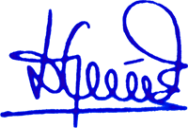                                 Δανιήλ Εμμανουηλίδης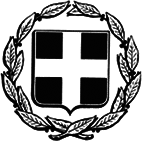 ΕΛΛΗΝΙΚΗ ΔΗΜΟΚΡΑΤΙΑΥΠΟΥΡΓΕΙΟ ΠΑΙΔΕΙΑΣ ΚΑΙ ΘΡΗΣΚΕΥΜΑΤΩΝ -----ΠΕΡΙΦΕΡΕΙΑΚΗ ΔΙΕΥΘΥΝΣΗΑ/ΘΜΙΑΣ ΚΑΙ Β/ΘΜΙΑΣ ΕΚΠΑΙΔΕΥΣΗΣΑΝΑΤΟΛΙΚΗΣ ΜΑΚΕΔΟΝΙΑΣ & ΘΡΑΚΗΣ Δ/ΝΣΗ Δ/ΘΜΙΑΣ ΕΚΠ/ΣΗΣ ΠΕ. ΚΑΒΑΛΑΣ  6ο ΓΕ.Λ. ΚΑΒΑΛΑΣTαχ. Διεύθυνση:Χρυσοστόμου Σμύρνης 10 65403 Καβάλαmail@6lyk-kaval.kav.sch.gr  Τηλέφωνο: 2512512560FAX : 2512517570  Πληροφορίες: Δανιήλ ΕμμανουηλίδηςΕΛΛΗΝΙΚΗ ΔΗΜΟΚΡΑΤΙΑΥΠΟΥΡΓΕΙΟ ΠΑΙΔΕΙΑΣ ΚΑΙ ΘΡΗΣΚΕΥΜΑΤΩΝ -----ΠΕΡΙΦΕΡΕΙΑΚΗ ΔΙΕΥΘΥΝΣΗΑ/ΘΜΙΑΣ ΚΑΙ Β/ΘΜΙΑΣ ΕΚΠΑΙΔΕΥΣΗΣΑΝΑΤΟΛΙΚΗΣ ΜΑΚΕΔΟΝΙΑΣ & ΘΡΑΚΗΣ Δ/ΝΣΗ Δ/ΘΜΙΑΣ ΕΚΠ/ΣΗΣ ΠΕ. ΚΑΒΑΛΑΣ  6ο ΓΕ.Λ. ΚΑΒΑΛΑΣΗΜΕΡΟΜΗΝΙΑ: 6-11-2019ΑΡΙΘΜ.ΠΡΩΤΟΚΟΛΛΟΥ: 813